KE21/6N-230-ATEX1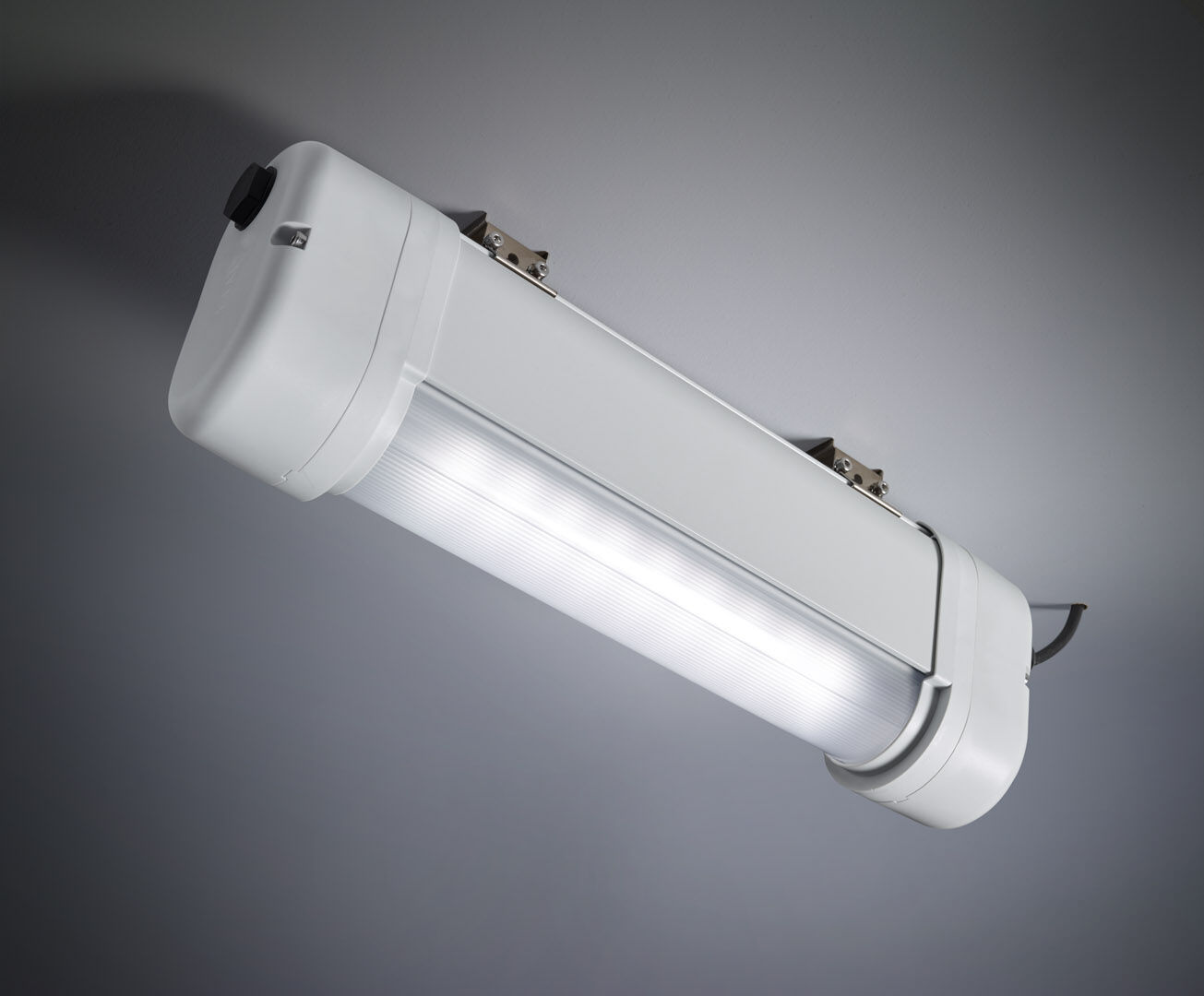 Nödbelysning för belysning av öppna ytor em ambientes ATEX.Central strömtillförsel.Dimensioner: 423 mm x 80 mm x 135 mm.Armaturhus i aluminium, gavlar i PBT och kupa i polykarbonat. Monteras med fästen i rostfritt stål.Linjär ljusdistribution optimerad för att ge 1 lux längs utrymningsvägen.Lumen nödläge: 550 lm.Energiförbrukning: 7.5 W.Avstånd utrymningsvägar: Vid en installationshöjd på 2.8 m får man 1 lux på golvnivån med ett c/c-avstånd (“b”) på 12.1 m.Avstånd öppna ytor: Vid en installationshöjd på 2.8 m får man 1 lux på golvnivån med ett c/c-avstånd (“b”) på 11.3 m.  Avstånd öppna ytor: Vid en installationshöjd på 2.8 m får man 0.5 lux på golvnivån med ett c/c-avstånd (“b”) på 14.2 m.Spänning: 220-240V.För central reservkraft 230V AC/DC.Isoleringsklass: class I.Fotobiologisk säkerhet EN 62471: RISK GROUP 0 UNLIMITED.Lackerat aluminium armaturhus, RAL7035 - grå.IP-klassning: IP66.IK-klassning: IK07.ATEX klassning: II 2D Ex tb IIIC T80°C Db, II 3G Ex ec IIC T4 Gc.Glödtrådstest: 850°C.5 års garanti på armatur, ljuskälla, drivenhet och batteri.Certifieringar: CE, ATEX, ENEC.Armaturen har utvecklats och framställts enligt standard EN 60598-1 i ett företag som är ISO 9001 och ISO 14001-certifierat.